Commercial offerJSC «Lida furniture factory» manufacturer of furniture from solid birch and pine produces a wide range of Cabinet, office furniture and furniture for rural tourism direction. We are interested in reliable partners and regional dealers. For our counterparties, we are ready to provide:- a diverse and original range of the furniture,- guaranteed delivery,- high-quality products,- entitlement to technical and service maintenance outside Belarus, - to build a modern stylish interiors and interiors in the style of «Provence» and «Country»,- opportunities for designers and creators of the interior. For the production and decoration of our furniture ecologically pure materials are used. Interesting and wide range of programs «Viking», «Province», «Divia». Furniture of series «Viking» is made of solid pine with the effect of artificial ageing, simulating a «wormhole» and «wear». In the design of furniture decorative carved elements and accessories hand-forged. Products are processed composition on the basis of bees wax on the special technology. The structure of a tree when this becomes a bright and fully emphasizes natural beauty that creates the effect of «antique» furniture. The program of furniture «Province» is made by an exclusive design development of solid birch, with the use of classic Italian furnishings. The color of the programmers emphasizes refinement and luxury furniture. The program of furniture «Divia» is made of solid pine with effect of artificial ageing, by sampling the interlayer wood, the method of «brushirovania»; finishing is made of ecologically clean water paint and varnish materials. Also factory specializes in the production of combined furniture for bedrooms «Gloria-6», «Gloria-8». Sets of furniture made from solid birch and (or) of a pine in conjunction with coated with natural veneer of the stove. Production of furniture for office and for the bedrooms of laminated chipboard in combination with elements of MDF, with the use of kromochnoy tape PVC and modern fittings. Code "TN VED 9403601009" - Wooden furniture for dining and living rooms other.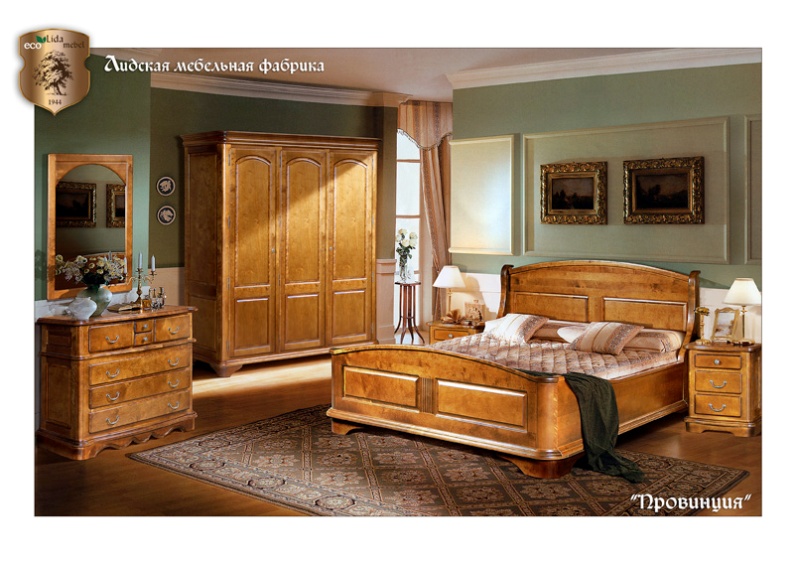 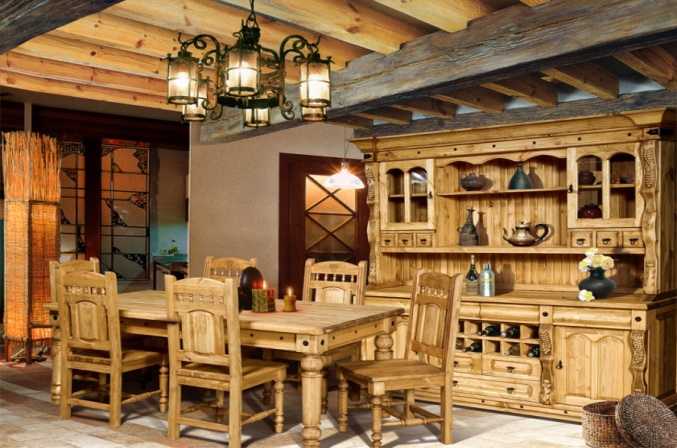 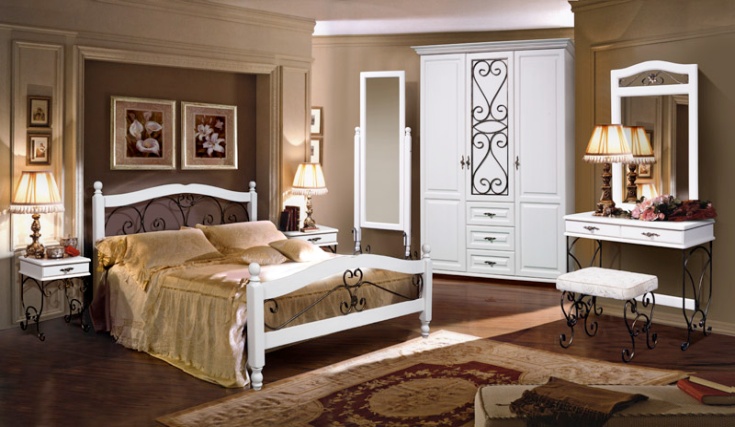 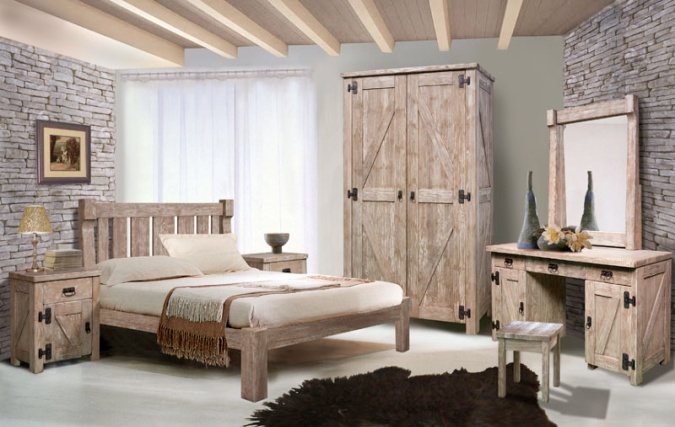 We are seeking to identify commercial partners, dealers and official representatives to promote our products in your region, delivery FCA-based.Сonditions of sales – negotiations.Our advantages:- Own production capacities,- Original design of the furniture made of natural, environmentally-friendly materials,- Flexible terms of cooperation,- Low wholesale prices, discounts depending on the conditions and terms of payment, volume of products purchased,- Certificates of quality on the entire range of manufactured furniture 			(ISO 9001:2009).Contacts:Republic of Belarus, Grodnenskaya st., Lida, Moprovskaya street 4Tel. 375 154 52-05-36e-mail: infolidamebel@mail.ru , market_lidamebel@mail.lida.bywww.lidamebel.byWith respect,The Director of the A.A. KozlovOpen joint-stock company "Lida Furniture Factory"FCA, Lida                                                                                                    07.09.2013“Viking” furnitureGrodno region, Lida, 4 Moprovskaya St.Phone: /0154/  52-27-,  52-34-11 Sales department: (0154) 52-05-36, fax: 52-97-81, 52-86-88, 52-34-15E-mail: market_lidamebel@mail.lida.bywww: lidamebel.byOpen joint-stock company "Lida Furniture Factory"FCA, Lida                                                                                                                                07.09.2013 “Province” furnitureGrodno region, Lida, 4 Moprovskaya St.Phone: /0154/  52-27-,  52-34-11 Sales department: (0154) 52-05-36, fax: 52-97-81, 52-86-88, 52-34-15E-mail: market_lidamebel@mail.lida.bywww: lidamebel.by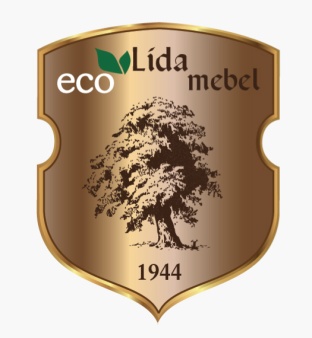 Open joint-stock company«Lida furniture factory»JSC «Lida furniture factory»str. 4, moprovskaja, 231300, str. Lida, Grodno region.P/s 3012140374016 in the CBU № 401JSC «Bps-SberBank» in the city. Lida,MFIS 153001369, UNODC 500012155Tel.: (0154) 52-86-78, tel./Fax (0154) 52-86-88E-mail: market_lidamebel@mail.lida.by, www. lidamebel.by№Name of productPrice without VAT (USD)Cupboard "Viking 01"500Cupboard "Viking 02"465 Cupboard "Viking 04"377Cupboard "Viking GL-05/01"826Cupboard "Viking GL-05"946Chest of drawers "Viking 01"346Chest of drawers "Viking 02"236Chest of drawers "Viking GL 05/01"469Chest of drawers "Viking GL 05/03"425Chest of drawers & bar "Viking GL 05"601Chest of drawers & bar "Viking GL 05/01"571Chest of drawers & bar "Viking GL 05/04"510Bed "Viking 180"398Bed "Viking 1,5"310Bench "Viking"103Dining table "Viking GL-05"284Dining table "Viking GL-05" (200)301Coffee table "Counsil"285Writing desk “Viking”325Chair "Viking GL-05"108Trunk chest "Viking"204Stool "Viking"50Bar stand "Viking 01"339TV stand "Viking"258Wardrobe "Viking 03"321Sofa "Viking 02" with soft element346+211*Arm-chair "Viking 02" with soft element273+120*Padded stool "Viking 02" with soft68+63*Bedroom set "Viking"1 657> Bed "Viking 01"380> Bed stand "Viking 02"128> Wardrobe "Viking 02"601> Chest of drawers "Viking 03"344> Mirror "Viking" 7641.Showcase “Viking GL”38442.TV stand "Viking GL"29443.Combined cabinet  "Viking” 1722  0469444.Combined cabinet  "Viking”1250  05566№Name of productPrice without VAT (USD)Sideboard P03B1 658Bureau P01B945Cabinet P02B865Cabinet P03B893Cabinet P04B839Cabinet P05B548Cabinet P06B693Mirror P02B215Locker P03B784Locker P05B618Console P01B554Dining table P01B738Table in writing P01B561Table in writing P02B429Chair P01B239TV stand P03B664Curbstone P04B846Escritoire P02B544Bench P01B415Whatnot P01B324Book wardrobe P01B1 533 24. Wardrobe P02B1 18325.Bedroom set "Province"3 621> Bed P02B1 039> Curbstone P01B259> Wardrobe P03B1 157> Locker P01B796> Mirror P01B11126.Rocking chair380